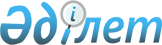 "Қазақстан Республикасының мектепке дейінгі балалар ұйымдарына жолдама беру үшін мектеп жасына дейінгі (7 жасқа дейінгі) балаларды тіркеу" электрондық мемлекеттік қызмет регламентін бекіту туралы
					
			Күшін жойған
			
			
		
					Солтүстік Қазақстан облысы Қызылжар аудандық әкімдігінің 2012 жылғы 1 тамыздағы N 351 қаулысы. Солтүстік Қазақстан облысының Әділет департаментінде 2012 жылғы 14 қыркүйекте N 1855 тіркелді. Күші жойылды - Солтүстік Қазақстан облысы Қызылжар аудандық әкімдігінің 2012 жылғы 9 қарашадағы N 537 қаулысымен

      Ескерту. Күші жойылды - Солтүстік Қазақстан облысы Қызылжар аудандық әкімдігінің 09.11.2012 N 537 қаулысымен (алғашқы ресми жарияланған күннен бастап он күнтізбелік күн өткеннен кейін қолданысқа енгізіледі)      «Қазақстан Республикасындағы жергілікті мемлекеттік басқару және өзін-өзі басқару туралы» Қазақстан Республикасының 2001 жылғы 23 қаңтардағы № 148 Заңының 31, 37-баптарына, «Әкімшілік рәсімдер туралы» Қазақстан Республикасының 2000 жылғы 27 қарашадағы Заңының 9-1-бабының 4-тармағына, «Қазақстан Республикасы Бiлiм және ғылым министрлiгiнiң мемлекеттiк қызмет стандарттарын бекiту және Қазақстан Республикасы Үкiметiнiң 2007 жылғы 30 маусымдағы № 561 қаулысына өзгерiс енгiзу туралы» Қазақстан Республикасы Үкiметiнiң 2010 жылғы 26 ақпандағы № 140 қаулысына сәйкес, аудан әкімдігі ҚАУЛЫ ЕТЕДІ:



      1. Қоса берілген «Қазақстан Республикасының мектепке дейінгі балалар ұйымдарына жолдама беру үшін мектеп жасына дейінгі (7 жасқа дейінгі) балаларды тіркеу» электрондық мемлекеттік қызмет регламенті бекітілсін.



      2. Осы қаулының орындалуын бақылау аудан әкімінің орынбасары М.М. Жұмабаеваға жүктелсін.



      3. Осы қаулы алғашқы ресми жарияланған күннен бастап он күнтізбелік күн өткеннен кейін қолданысқа енгізіледі.      Аудан әкімі                                В. Редин      «КЕЛІСІЛДІ»      Қазақстан Республикасының

      Көлік және коммуникация

      министрінің міндетін атқарушы              Р. Скляр

      2012 жылғы 01 тамыз

Қызылжар аудандық әкімдігінің

2012 жылғы 1 тамыздағы

№ 351 қаулысымен бекітілді 

«Қазақстан Республикасындағы мектепке дейінгі балалар ұйымдарына жолдама беру үшін мектеп жасына дейінгі (7 жасқа дейінгі) балаларды тіркеу» электрондық мемлекеттік қызмет көрсету регламенті 

1. Жалпы ережелер      1. Мемлекеттік қызмет «Қызылжар аудандық білім бөлімі» мемлекеттік мекемесімен (бұдан әрі – ЖАО), балама негізде тұрғылықты жері бойынша халыққа қызмет көрсету орталықтары арқылы (бұдан әрі - Орталық), сондай-ақ «электрондық үкімет» веб-порталы (бұдан әрі – ЭҮП) арқылы www.e.gov.kz мекенжайы бойынша көрсетіледі. 



      2. Электрондық мемлекеттік қызмет «Қазақстан Республикасы Үкіметінің 2007 жылғы 30 маусымдағы № 561 қаулысына өзгертулер енгізу және Қазақстан Республикасының ғылым және білім Министрлігі қызметі мемлекеттік стандартын бекіту туралы» Қазақстан Республикасы Үкіметінің 2010 жылғы 26 ақпандағы № 140 қаулысымен бекітілген, «Қазақстан Республикасындағы мектепке дейінгі балалар ұйымдарына жолдама беру үшін мектеп жасына дейінгі (7 жасқа дейінгі) балаларды тіркеу» мемлекеттік қызмет стандарты негізінде әзірленген.



      3. Электрондық мемлекеттік қызмет берудің автоматтандырылу дәрежесі: жартылай автоматтандырылған (медиа-алшақтығы бар электрондық мемлекеттік қызмет).



      4. Электрондық қызмет көрсету түрі: транзакциялық қызмет.



      5. Осы Регламентте қолданылатын түсініктер мен қысқартулар:

      1) «электрондық үкіметтің» веб - порталы (бұдан әрі ЭҮП) нормативтік құқықтық база және электрондық мемлекеттік қызметтерді қоса, барлық шоғырланған үкіметтік ақпаратқа өзімен бірегей қол жетімділік терезені білдіретін ақпараттық жүйе;



      2) мемлекеттік орган (бұдан әрі - ЖАО) – электронды мемлекеттік қызметті тікелей ұсынатын «Қызылжар аудандық білім бөлімі» мемлекеттік мекемесі;



      3) МБҰ – мектепке дейінгі балалар ұйымы;



      4) жеке сәйкестендіру нөмірі (бұдан әрі – ЖСН) – жеке тұлға, оның ішінде жеке кәсіпкерлік түрінде өзінің қызметін жүзеге асыратын жеке кәсіпкер үшін қалыптастырылатын бірегей нөмір; 



      5) ақпараттық жүйе (бұдан әрі – АЖ) – аппараттық–бағдарламалық кешенді қолдана отырып, ақпаратты сақтауға, өңдеуге, іздестіруге, таратуға, беруге және ұсынуға арналған жүйе;



      6) ЖАО АЖ – жергілікті атқарушы органдардың ақпараттық жүйесі/ жергілікті атқарушы орган қызметкерінің автоматтандырылған жұмыс орны ретіндегі Қазақстан Республикасының «электрондық үкіметі» шлюзінің кіші жүйесі;



      7) ҰКО АЖ - Қазақстан Республикасының ұлттық куәландыру орталығының ақпараттық жүйесі;



      8) халыққа қызмет көрсету орталықтарының ақпараттық жүйесі (бұдан әрі – ХҚҚО АЖ) – Қазақстан Республикасының халыққа қызмет көрсету орталықтары, сондай-ақ тиісті министрліктер мен ведомстволар арқылы халыққа (жеке және заңды тұлғаларға) қызмет көрсету процесін автоматтандыруға арналған ақпараттық жүйе;



      9) медиа–алшақтық – құжаттарды электрондық нысаннан қағаз немесе керісінше нысанға өзгерту қажет кезінде қызметтерді көрсету үдерісінде қағаз және электрондық құжат айналымының кезектесуі; 



      10) тұтынушы - өзіне қажетті электрондық – ақпараттық және олармен қолданатын ресурстарды алу үшін ақпаратты жүйеге жүгінуші субъект;



      11) «электрондық үкіметтің» өңірлік шлюзі – қызмет берушінің электрондық қызмет көрсету процесіне қатысатын ішкі жүйелер/қызмет берушінің кіші жүйелері мен сыртқы ақпараттық жүйелері арасындағы ақпараттық өзара әрекеттесуді қамтамасыз ететін ақпараттық жүйе (бұдан әрі – ЭҮӨШ);



      12) ҚФБ – құрылымдық–функционалдық бірліктер – белгілі сатыда электрондық қызмет көрсетуге қатысатын уәкілетті орган, мемлекеттік органдары құрылымдық бөлімшелерінің және т.б. жауапты тұлғалары;



      13) транзакциондық қызмет – электрондық сандық қолтаңба қолданылуымен ақпарат алмасуды талап ететін тұтынушыларға электрондық ақпараттық ресурстарды беру қызметі;



      14) ХҚКО – халыққа қызмет көрсету орталығы; 



      15) электрондық сандық қолтаңба (бұдан әрі – ЭСҚ) – электрондық сандық қолтаңба құралдарымен құрылған және электрондық құжаттың дұрыстығын, оның тиесілігі мен мазмұнының өзгермейтіндігін растайтын электрондық сандық таңбалардың жиынтығы;



      16) электрондық мемлекеттік қызметтер – ақпараттық технологияларды қолданылуымен электрондық үлгіде көрсетілетін мемлекеттік қызметтер; 



      17) электрондық құжат – өзіндегі ақпарат электрондық - сандық үлгіде табыс етілген және электрондық сандық қолтаңба арқылы куәландырылған құжат; 



      18) «электрондық үкімет» шлюзі (бұдан әрі – ЭҮШ) – электрондық қызметтерді іске асыру аясында «электрондық қызметтің» ақпараттық жүйесін біріктіруге арналған ақпараттық жүйе. 

2. Электрондық мемлекеттік қызмет көрсету жөніндегі қызмет берушінің қызмет көрсету тәртібі      6. Қызмет берушінің аталмыш электрондық мемлекеттік қызметті тікелей ұсынатын ЖАО жартылай автоматтандырылған электрондық мемлекеттік қызметін осы регламенттің 2-қосымшасына сәйкес (1-сурет) көрсетуде адымдық іс-әрекеттері мен шешімдері:



      1) тұтынушы қызмет алу үшін өзімен бірге өтініш пен қажетті құжаттар түпнұсқаларымен ЖАО жүгінуі тиіс. ЖАО қызметкерімен тұтынушының өтініші мен құжаттарының дұрыстығын тексеру; 



      2) 1-процесс – ЖАО қызметкерімен ЖСН мен парольді (авторизациялау процесі) электрондық мемлекеттік қызмет көрсету үшін ЖАО АЖ енгізу процесі; 



      3) 1-шарт – ЖСН пен пароль арқылы ЖАО тіркелген қызметкер деректерінің әділдігін ЖАО АЖ тексеру; 



      4) 2-процесс – ЖАО қызметкерінің деректерінде бұзушылықтар болуына байланысты ЖАО АЖ авторизациялаудан бас тарту туралы хабарлама қалыптастыру; 



      5) 3-процесс – ЖАО қызметкерінің осы Регламентте көрсетілген қызметті таңдауы, қызмет көрсету үшін экранға сұрау салу нысанын шығаруы және оның құрылымы мен үлгілік талаптарын ескеріп, нысанды толтыруы (деректерді енгізу және сканерленген құжаттарды тіркеу); 



      6) 4-процесс – ЖАО қызметкерінің ЭСҚ арқылы электрондық мемлекеттік қызмет көрсетуге сұрау салудың толтырылған нысанына (енгізілген деректерді, сканерленген құжаттарды) қол қою; 



      7) 2-шарт – сәйкестендіру деректердің (сұрау салуда көрсетілген ЖСН мен ЭСҚ тіркеу куәлігінде көрсетілген ЖСН арасындағы) сәйкестігін, ЭСҚ тіркеу куәлігінің қызмет ету мерзімін және ЖАС АЖ шақыртылған (жойылған) тіркеу куәліктері тізімінде болмауын тексеру; 



      8) 5-процесс – ЖАО қызметкерінің ЭСҚ дұрыстығы дәлелденбеуіне байланысты сұратылған электрондық мемлекеттік қызмет көрсетуден бас тарту туралы хабарламаны қалыптастыру; 



      9) 6-процесс – ЖАҚ қызметкерінің электрондық мемлекеттік қызметін өңдеу; 



      10) 7-процесс – ЖАО қызметкерімен электрондық мемлекеттік қызмет көрсету нәтижелерін қалыптастыру (мектепке дейінгі ұйымдарға жолдама немесе (7 жасқа дейінгі) мектепке дейінгі балаларды тіркеу түсініктемесі, ЖАО өтініш берген уақыттан бос орынның болмауы, немесе қызмет көрсетуден бас тартқан жағдайдағы дәлелді жауап). Электронды құжат ЖАО қызметімен ЭСҚ пайдаланумен қалыптасады. Электрондық мемлекеттік қызмет нәтижесін ЖАО қызметкерлеріне қолма-қол немесе тұтынушының электрондық поштасы арқылы жіберіледі. 



      7. Қызмет берушінің ХҚКО (функционалдық өзара әрекеттесу диаграммасы) арқылы электрондық мемлекеттік қызмет көрсетудегі ағымдық іс-әрекеттері мен шешімдері осы регламенттің 2-қосымшасында (2-сурет) көрсетілген:



      1) 1-процесс – электрондық мемлекеттік қызмет көрсету үшін ХҚКО операторының ХҚКО АЖ авторизациялау процесі;



      2) 1-шарт – ХҚКО АЖ тіркелген оператор деректерінің әділдігін ЖСН және пароль немесе ЭЦСҚ арқылы тексеру;



      3) 2-процесс – ХҚКО операторының деректерінде бұзушылықтар болуына байланысты ХҚКО АЖ авторизациялаудан бас тарту туралы хабарлама қалыптастыру;



      4) 3-процесс – ХҚКО операторының осы Регламентте көрсетілген қызметті таңдауы, қызмет көрсету үшін экранға сұрау салу нысанын шығаруы және оның құрылымы мен үлгілік талаптарын ескеріп, нысанды толтыруы (деректерді енгізу және қоса берілген сканерленген құжаттарды);



      5) 4-процесс – ХҚКО операторының ЭСҚ арқылы электрондық мемлекеттік қызмет көрсетуге сұрау салудың толтырылған нысанына (енгізілген деректерді, сканерленген құжаттарды) қол қою;



      6) 2-шарт – сәйкестендіру деректердің (сұрау салуда көрсетілген ЖСН мен ЭСҚ тіркеу куәлігінде көрсетілген ЖСН арасындағы) сәйкестігін, ЭСҚ тіркеу куәлігінің қызмет ету мерзімін және ХҚКО АЖ шақыртылған (жойылған) тіркеу куәліктері тізімінде болмауын тексеру;



      7) 5-процесс – оператордың ЭСҚ дұрыстығы дәлелденбеуіне байланысты сұратылған электрондық мемлекеттік қызмет көрсетуден бас тарту туралы хабарламаны қалыптастыру;



      8) 6-процесс – ХҚКО операторының ЭСҚ қол қойылған электрондық құжатты (тұтынушының сұрау салуы) ЖАО АЖ ЭҮШ/ЭҮШ арқылы жіберу және ЖАО қызметкерінің электрондық мемлекеттік қызметті өңдеу;



      9) 7-процесс – электрондық мемлекеттік қызмет көрсету нәтижесі МБҰ қызметшілерін қалыптастыру (мектепке дейінгі ұйымдарға жолдама немесе (7 жасқа дейінгі) мектепке дейінгі балаларды тіркеу түсініктемесі, ЖАО өтініш берген уақыттан бос орынның болмауы, немесе қызмет көрсетуден бас тартқан жағдайдағы дәлелді жауап). Электрондық құжат ЖАО қызметкерімен ЭСҚ пайдаланумен қалыптасып АЖ ХҚКО беріледі.



      10) 8-процесс электрондық мемлекеттік қызмет нәтижесін ЖАО қызметкерімен қолма-қол немесе тұтынушы электрондық поштасына жіберу арқылы беру.



      8. Қызмет берушінің ЭҮП арқылы адымдық іс-әрекеттері мен шешімдері осы Регламенттің 2–қосымшасына көрсетілген:

      1) тұтынушы ЖСН және пароль арқылы ЭҮП тіркеуді жүзеге асырады (ЭҮП тіркелмеген тұтынушылары үшін жүзеге асырылады); 



      2) 1-процесс – тұтынушының электрондық мемлекеттік қызметті алуы үшін ЖСН мен парольді (авторизациялау процесі) ЭҮП енгізу процесі; 



      3) 1-шарт – ЭҮП тіркелген тұтынушы туралы деректер дұрыстығын ЖСН мен пароль арқылы тексеру; 



      4) 2-процесс – ЭҮП тұтынушының деректерінде бұзушылықтар болуына байланысты авторизациядан бас тарту туралы хабарлама қалыптастыру; 



      5) 3-процесс - тұтынушының осы Регламентте көрсетілген қызметті таңдауы, қызмет көрсету үшін тұтынушының сұрау салуды экранға шығаруы және нысанды оның құрылымы мен үлгілік талаптарын ескеріп, толтыруы (деректерді енгізу және сканерленген құжаттарды); 



      7) 4-процесс - тұтынушының ЭСҚ арқылы электрондық мемлекеттік қызмет көрсетуге сұрау салудың толтырылған нысанына қол қою (деректерді, қоса тіркелген сканерленген құжаттарды енгізу); 



      8) 2-шарт – сәйкестендіру деректердің (сұрау салуда көрсетілген ЖСН мен ЭСҚ тіркеу куәлігінде көрсетілген ЖСН арасындағы) сәйкестігін, ЭСҚ тіркеу куәлігінің қызмет ету мерзімін және ЭҮП шақыртылған (жойылған) тіркеу куәліктері тізімінде болмауын тексеру; 



      9) 5-процесс - тұтынушының ЭСҚ дұрыстығы дәлелденбеуіне байланысты сұратылған электрондық мемлекеттік қызмет көрсетуден бас 

      тарту туралы хабарламаны қалыптастыру; 



      10) 6-процесс – электрондық құжатты (тұтынушының сұрау салуын) тұтынушының қол қойылған ЭСҚ ЭҮШ/ЭҮӨШ арқылы ЖАО АЖ жіберу және ЖАО қызметкерлерінің электрондық мемлекеттік қызметті өңдеуі; 



      11) 7-процесс – тұтынушыны МБҰ орын болуы туралы хабардар ету үдерісі; (мектепке дейінгі ұйымдарға жолдама немесе (7 жасқа дейінгі) мектепке дейінгі балаларды тіркеу түсініктемесі, ЖАО өтініш берген уақыттан бос орынның болмауы, немесе қызмет көрсетуден бас тартқан жағдайдағы дәлелді жауап). Электронды құжат ЖАО қызметкерлерінің ЭСҚ пайдаланумен қалыптасып ЭҮП жеке бөліміне тапсырылады.



      9. Сұрау салудың экрандық үлгілері және электрондық мемлекеттік қызметі ЭҮП арқылы алу жағдайында тұтынушыға берілетін электрондық мемлекеттік қызметке өтініш жазу үлгісі осы Регламенттің 4, 5-қосымшаларында берілген. 



      10. Тұтынушының электрондық мемлекеттік қызмет бойынша сұрау салудың орындалу мәртебесін тексеру амалы: «электрондық үкімет» порталының «Қызмет алу тарихы» бөлімінде, сондай-ақ ЖАО немесе ХҚКО жүгінгенде. 



      11. Электрондық мемлекеттік қызмет көрсету бойынша қажетті ақпарат пен консультацияны ЭҮП call-орталығының телефоны (1414) арқылы алуға болады. 

3. Электрондық мемлекеттік қызмет көрсету процесіндегі өзара әрекеттесу тәртібін сипаттау      12. Электрондық мемлекеттік қызмет көрсету процесіне мынадай құрылымдық-функционалдық бірліктер (ҚФБ) қатыстырылады: 

      1) ЖАО қызметкерлері;

      2) ХКҚО қызметкерлері.



      13. Мемлекеттік органдар, мемлекеттік мекемелер немесе өзге де ұйымдардың құрылымдық бөлімшелерінің әр іс-әрекетінің орындалу мерзімі көрсетіліп, әр іс-әрекеттің (рәсімі, функциялары, операциялары) дәйектілігінің мәтіндік кестелік сипаттамасы осы Регламенттің 1-қосымшасында беріледі.



      14. Осы Регламенттің 2-тармағында олардың сипаттамаларына сәйкес мемлекеттік органдар, мемлекеттік мекемелер мен басқа да ұйымдардың құрылымдық бөлімшелері іс-әрекеттерінің қисынды бірізділігі арасындағы өзара байланысты бейнелейтін диаграммалары осы Регламенттің 2-қосымшасында берілген.



      15. Электрондық мемлекеттік қызмет көрсету нәтижесі ұсынылуына сәйкес осы Регламенттің 4, 5-қосымшаларында көрсетілген бланк үлгілері, шаблондары, соның ішінде форматты-қисынды бақылау ережесін көрсетумен, хабарлама хат үлгілерін, хаттарды және ескертулерді қоса көрсетілу керек.



      16. Тұтынушыларға электрондық мемлекеттік қызмет көрсету нәтижелері осы Регламенттің 3-қосымшасына сәйкес сапа және қол жетімділік көрсеткіштерімен өлшенеді;



      17. Тұтынушыларға электрондық мемлекеттік қызмет көрсетілуі процесіне қойылатын талаптар: 

      1) адамның конституциялық құқықтары мен бостандығын сақтау;

      2) қызметтік борышты атқару кезіндегі заңдылық;

      3) кәсіби этика мен мәдениетті сақтау;

      4) жан-жақты және толық ақпарат ұсыну;

      5) ақпараттың қорғалуы және құпиялылығы;

      6) тұтынушының белгіленген мерзімде алмаған құжаттарының сақталуын қамтамасыз ету.



      18. Электрондық мемлекеттік қызмет көрсетудің техникалық шарттары: Интернетке қосылу, ЖСН, ЭҮП авторизациялануы, тұтынушының ЭСҚ болуы. 

«Қазақстан Республикасындағы мектепке

дейінгі балалар ұйымдарына жолдама беру

үшін мектеп жасына дейінгі (7 жасқа дейінгі)

балаларды тіркеу» электрондық мемлекеттік

қызметін көрсету Регламентіне 1-қосымша 1-кесте. ЖАО арқылы атқарылатын іс-әрекеттерді сипаттау 

2-кесте. ХҚКО арқылы іс-әрекеттерді сипаттау 

3-кесте. ЭҮП арқылы іс-әрекеттерді сипаттау

      Ескерту:

      Осы кестеде электрондық мемлекеттік қызмет көрсету процесінің технологиялық тізбегіндегі аяқталу нысаны, орындалу мерзімі мен келесі іс-әрекеттер нөмірлері көрсетілген ЭҮП, АЖ және басқа ҚФБ іс-әрекеттері (функциялары, рәсімдері, операциялары) аталады.

      Осы Регламенттің 1-қосымшасындағы кесте негізінде электрондық мемлекеттік қызметтерді көрсетудегі функционалдық өзара әрекеттесу диаграммасы жасалады.

«Қазақстан Республикасындағы мектепке дейінгі

балалар ұйымдарына жолдама беру үшін

мектеп жасына дейінгі (7 жасқа дейінгі) балаларды тіркеу»

электрондық мемлекеттік қызметін

көрсету регламентіне 2-қосымша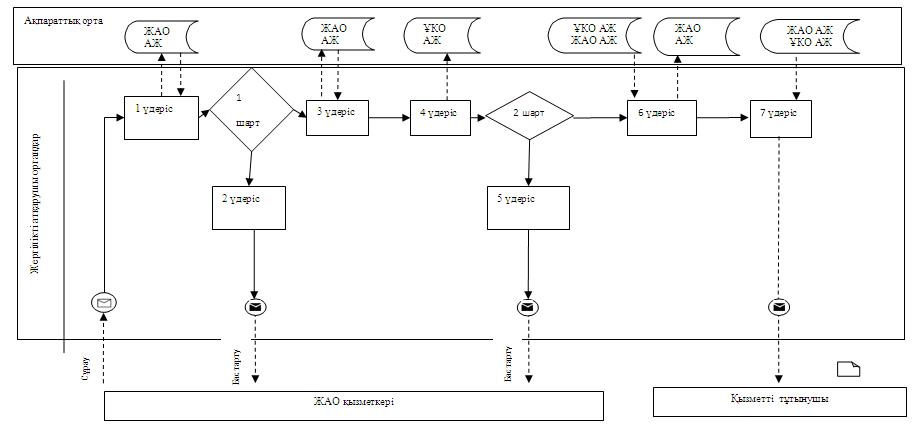 

1-сурет. ЖАО АЖ арқылы электрондық мемлекеттік қызметті «жартылай автоматтандырылған» түрде көрсетудегі өзара функционалдық әрекеттесу диаграммасы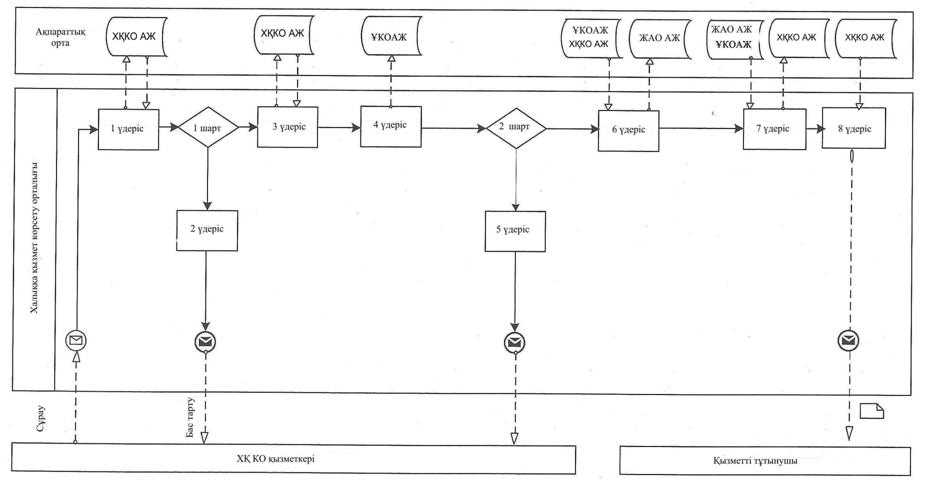 

2-сурет. ХҚКО АЖ арқылы электрондық мемлекеттік қызметті «ішінара автоматтандырылған» түрде көрсетудегі функционалдық өзара әрекеттесу диаграммасы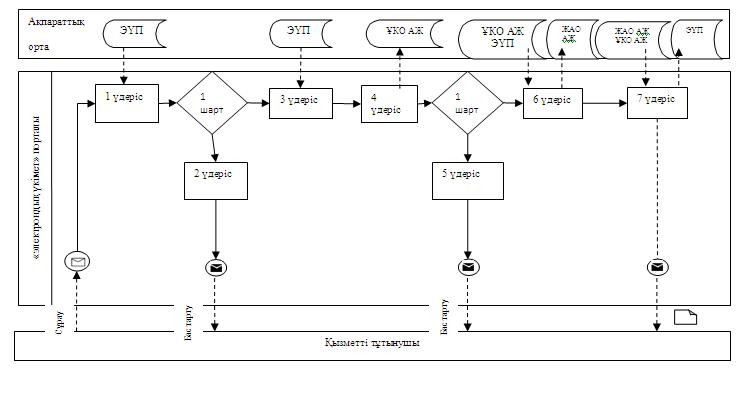 

3-сурет. ЭҮП арқылы электрондық мемлекеттік қызметті «жартылай автоматтандырылған» түрде көрсетудегі өзара функционалдық әрекеттесу диаграммасы

Кесте. Шартты белгілер

      Ескерту:

      Диаграмманы үлгілік ресімдеу бизнес - процесті модельдеу үшін пайдаланылатын BPMN 1.2 графикалық нотацияларында келтірілген. BPMN-де өңдеу графикалық элементтің көп санды емес диаграммалары арқылы жүзеге асырылады. Бұл тұтынушыларға процесс логикасын тез түсінуге көмектеседі. Элементтердің төрт негізгі санатын көрсетеді:

      1) басқару ағынының объектілері: оқиға, іс-әрекет және логикалық операторлар; 

      2) жалғастырушы объектілер: басқару ағыны, хабарлама және ассоциациялар ағыны; 

      3) рөлдер: пулдер мен жолдар; 

      4) артефактілер: мәліметтер, топтар және мәтіндік аңдатпалар.



      Осы төрт санат элементтері бизнес процестерінің диаграммаларын құруға мүмкіндік береді. Модель ерекшелігі айқындығын арттыру үшін спецификация «Ескерту» бөлімінде келтірілуі тиіс басқару ағыны объектілерінің жаңа үлгілері мен артефактілерін құруға мүмкіндік береді.

«Қазақстан Республикасындағы мектепке

дейінгі балалар ұйымдарына жолдама беру үшін

мектеп жасына дейінгі (7 жасқа дейінгі)

балаларды тіркеу» электрондық мемлекеттік

қызметін көрсету Регламентіне 3-қосымша «Сапа» және «қол жетімділік» электрондық мемлекеттік қызмет көрсеткіштерін анықтау үшін сауалнама үлгісі«Қазақстан Республикасындағы мектепке дейінгі балалар ұйымдарына жолдама беру үшін мектеп жасына дейінгі (7 жасқа дейінгі) балаларды тіркеу» _________________________________________________________

                        (қызмет атауы)      1. Сіз электрондық мемлекеттік қызмет көрсету процессінің сапасы мен нәтижесіне қанағаттанасыз ба?

      1) қанағаттанбаймын; 

      2) жартылай қанағаттанамын;

      3) қанағаттанамын.

      2. Сіз электрондық мемлекеттік қызмет көрсету тәртібі туралы ақпарат сапасына қанағаттанасыз ба?

      1) қанағаттанбаймын; 

      2) жартылай қанағаттанамын;

      3) қанағаттанамын.

«Қазақстан Республикасындағы мектепке

дейінгі балалар ұйымдарына жолдама беру үшін

мектеп жасына дейінгі (7 жасқа дейінгі)

балаларды тіркеу» электрондық мемлекеттік

қызметін көрсету Регламентіне 4-қосымша Электрондық мемлекеттік қызмет алуға өтініштің экрандық үлгісі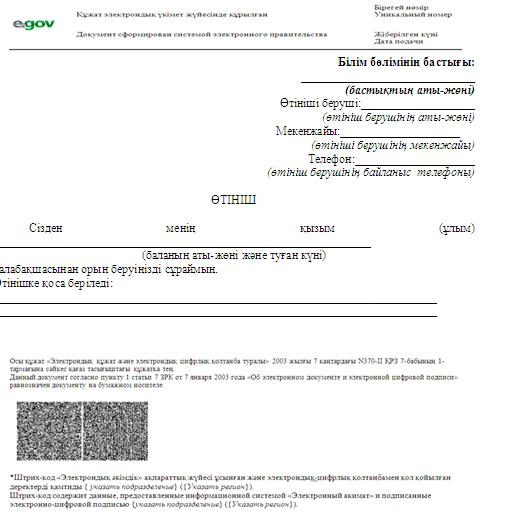 

«Қазақстан Республикасында мектепке дейінгі

балалар ұйымдарына жолдама беру үшін

мектеп жасына дейінгі (7 жасқа дейінгі)балаларды

тіркеу» электрондық мемлекеттік қызметін

көрсету регламентіне 5-қосымша Электрондық мемлекеттік қызметке оң жауаптың (МБҰ жолдама алудағы) шығыс үлгісі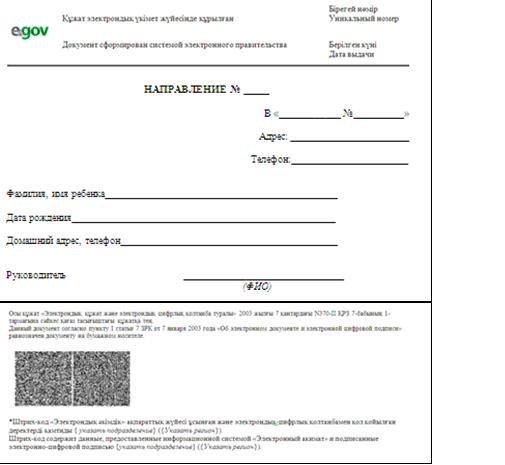       Ескерту: Ата-аналар мектепке дейінгі мекемеге бір ай ішінде келулері және жолдаманы тіркеулері тиіс

      Баланы МБҰ есепке қою кезінде тұтынушыға берілетін хабарлама (тіркеу талоны) үлгісі

Баланы тіркеу туралы хабарлама      Ата-ананың аты-жөні: ________________________

      Баланың тегі: _______________________________

      Баланың аты: _______________________________

      Баланың туған күні: _________________________

      Тіркеу нөмірі: ______________________________

      Өтінішті беру күні: _________________________

      Берілді: __________________________________

Тұтынушыға көрсетілетін электрондық мемлекеттік қызметке теріс (бас тарту) жауап берудің шығыс үлгісі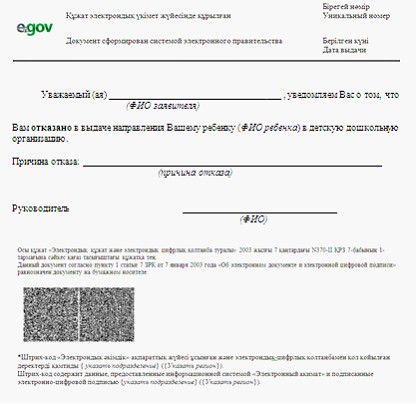 
					© 2012. Қазақстан Республикасы Әділет министрлігінің «Қазақстан Республикасының Заңнама және құқықтық ақпарат институты» ШЖҚ РМК
				1. Негізгі процесс (жұмыс барысы, ағымы) іс-әрекеттері 1. Негізгі процесс (жұмыс барысы, ағымы) іс-әрекеттері 1. Негізгі процесс (жұмыс барысы, ағымы) іс-әрекеттері 1. Негізгі процесс (жұмыс барысы, ағымы) іс-әрекеттері 1. Негізгі процесс (жұмыс барысы, ағымы) іс-әрекеттері 1. Негізгі процесс (жұмыс барысы, ағымы) іс-әрекеттері 1Іс-әрекет (жұмыс барысы, ағымы) №12342ҚФБ, АЖ атауы ЖАО ЖАО АЖЭҮӨШ (ЭҮШ)ХҚКО АЖ3Іс-әрекет (процесс, рәсім, операция) атауы және си

паттамасыТұтынушының өтініші мен құжаттарының дұрыстығын тексеру, деректерді ЖАО АЖ енгізуЖАО қызмет

керінің жүйеде авторизациялануы және электрондық мемлекеттік қызметті көрсетуге сұрау салу үлгісін толтыруЭҮӨШ АЖ-нен ХҚКО АЖ мәртебелер туралы хабар

ламаларды бағыттауӨтінішке нөмір беру. Ағымдағы мәртебе көр

сетілуімен хабарламаны түйіндеу4Аяқтау нысаны (дерек

тер,

құжат,

ұйымдасты

ру-басқа

ру шеші

мі)Қызмет алуға өтініш пен құжаттарды қабылдауӨтініш берушіге нөмір берілуімен сұрау салуды тіркеуСұрау салуды бағыттауКеліп түскендердің мәртебесін көрсетілу5Орындалу мерзімі30 минут көп емес1 минуттан көп емес1 минуттан көп емес1 минуттан көп емес6Келесі іс-әрекет нөмірі23452. Негізгі процесс (жұмыс барысы, ағымы) іс-әрекеттері 2. Негізгі процесс (жұмыс барысы, ағымы) іс-әрекеттері 2. Негізгі процесс (жұмыс барысы, ағымы) іс-әрекеттері 2. Негізгі процесс (жұмыс барысы, ағымы) іс-әрекеттері 2. Негізгі процесс (жұмыс барысы, ағымы) іс-әрекеттері 2. Негізгі процесс (жұмыс барысы, ағымы) іс-әрекеттері 1Іс-әрекет (жұмыс барысы, ағымы) №56782ҚФБ, АЖ атауы ЖАО ЖАО АЖЭҮӨШ (ЭҮШ)ХҚКО АЖ3Іс-әрекет (процесс, рәсім, операция) атауы және сипаттама

сы Сұрау салуды орындау. МБҰ жолдау үшін балаларды кезекке қою туралы немесе негізделген бас тарту туралы шешімді қабылдауШығыс құжатын қа

лыптастыруСұрау салу мәртебесі

нің өзгеруі туралы хабарламаны ХҚКО АҚ бағыттаужұмыс барысында мәртебесін көрсетілу4Аяқтау нысаны (деректер, құжат, ұйымдасты

ру-басқару шешімі)Жолдаманы, немесе дәлелді бас тартуды қалыптастыруЖүйеде шығыс құжатын қа

лыптастыруСұрау салуды бағыттаужұмыс барысында мәртебесін көрсетілу5Орындалу мерзімі15 минуттан көп емес1 минуттан көп емес1 минуттан көп емес1 минуттан көп емес6Келесі іс-әрекет нөмірі67893. Негізгі процесс (жұмыс барысы, ағымы) іс-әрекеттері 3. Негізгі процесс (жұмыс барысы, ағымы) іс-әрекеттері 3. Негізгі процесс (жұмыс барысы, ағымы) іс-әрекеттері 3. Негізгі процесс (жұмыс барысы, ағымы) іс-әрекеттері 3. Негізгі процесс (жұмыс барысы, ағымы) іс-әрекеттері 3. Негізгі процесс (жұмыс барысы, ағымы) іс-әрекеттері 1Іс-әрекет (жұмыс барысы, ағымы) №91011122ҚФБ, АЖ атауы ЖАОЖАО АЖЭҮШ (ЭҮӨШ)ХҚКО АЖ3Іс-әрекет (процесс, рәсім, операция) атауы және сипаттамасыШығыс құжатын қа

лыптастыруҚұжатқа қол қоюЖАО қызметкерінің ЭСҚ шығыс құжат хабарламасын бағыттау. ХҚКО АЖ қызметті көрсету мәртебесінің өзгеруі туралы хабарламаны түйіндеуҚызмет көрсету туралы ха

барламаны көрсету4Аяқтау нысаны (деректер, құжат, ұйым

дастыру-бас

қару шешімі)ЖАО қызмет

керінің

электрондық

мемлекеттік

қызмет

нәтижесін

қолма-қол

беруі немесе тұтынушының электрондық адресіне жіберуіЖАО қыз

меткері

нің ЭСҚ шығыс құжатқа қол қою. ХҚКО АЖ мәртебесі

нің өзгеруі туралы ха

барламаны жіберуБағыттауОрындауды аяқтау мәр

тебесінің көрсетілуі және шығыс құжатын беру5Орындалу мерзімі5 минуттан көп емес1 минут

тан көп

емес1 минуттан көп емес1 минуттан көп емес6Келесі іс-әрекет нөмірі101112-1. Негізгі процесс (жұмыс барысы, ағымы) іс-әрекеттері 1. Негізгі процесс (жұмыс барысы, ағымы) іс-әрекеттері 1. Негізгі процесс (жұмыс барысы, ағымы) іс-әрекеттері 1. Негізгі процесс (жұмыс барысы, ағымы) іс-әрекеттері 1. Негізгі процесс (жұмыс барысы, ағымы) іс-әрекеттері 1. Негізгі процесс (жұмыс барысы, ағымы) іс-әрекеттері 1. Негізгі процесс (жұмыс барысы, ағымы) іс-әрекеттері 1Іс-әрекет (жұмыс барысы, ағымы) №123452ҚФБ, АЖ атауы ХҚКОХҚКО АЖЭҮӨШ АЖЖАО3Іс-әрекет процесс, рәсім, операция) атауы және сипаттамасыӨтініш пен құ

жаттар

дың дұ

рыстығын

тексеру,

деректер

ді ХҚКО

АЖ енгі

зуХҚКО қыз

меткерінің жүйеде ав

торизация

лануы және

электрон

дық мемле

кеттік

қызмет

көрсетуге

сұрау салу

үлгісін

толтыруХҚКО АЖ-нен ЭҮӨШ АЖ хабарлама

ларды бағыттауӨтінішке

нөмір

беру,

орындау

ға жі

беруҚұжат

тарды

тексе

ру, өті

нішті

жұмыс

жасауға

қабыл

дау4Аяқтау нысаны (деректер, құжат, ұй

ымдастыру-

басқару шешімі)Қызмет

алуға

өтініш

пен құ

жаттарды

қабылдауӨтінішке нөмір берумен сұрауды жүйеде тіркеуСұрау салуды бағыттау – ХҚКО АЖ-нен ЖАО АЖ келіп түскен өтініш мәртебе

сінде

көрсеті

луСұрау

салуды

жұмыс

жасауға

қабыл

дау 5Орындалу мерзімі30 минут

тан көп емес1 минуттан көп емес1 минут

тан көп

емес1 минут

тан көп

емес10 ми

нуттан

көп

емес6Келесі іс-әрекет нөмірі234562. Негізгі процесс (жұмыс барысы, ағымы) іс-әрекеттері 2. Негізгі процесс (жұмыс барысы, ағымы) іс-әрекеттері 2. Негізгі процесс (жұмыс барысы, ағымы) іс-әрекеттері 2. Негізгі процесс (жұмыс барысы, ағымы) іс-әрекеттері 2. Негізгі процесс (жұмыс барысы, ағымы) іс-әрекеттері 2. Негізгі процесс (жұмыс барысы, ағымы) іс-әрекеттері 2. Негізгі процесс (жұмыс барысы, ағымы) іс-әрекеттері 1Іс-әрекет (жұмыс барысы, ағымы) №6789102ҚФБ, АЖ атауыЖАО ЖАО АЖЭҮШ (ЭҮӨШ)ХҚКО АЖХҚКО3Іс-әрекет (процесс, рәсім, операция) атауы және сипаттама

сы Сұрау салуды орындау. МБҰ жолдау үшін балаларды кезекке қою туралы немесе негізделген бас тарту туралы шешім қабылдауШығыс құжатын қалыптас

тыруХҚКО АЖ мәртебесі

нің өзге

руі туралы

хабарлама

ны бағыт

таужұмыс барысында мәртебесі

нің көрсе

тілуі4Аяқтау нысаны (деректер, құжат, ұй

ымдастыру-

басқару шешімі)Жолдауды, немесе дәлелді бас тартуды түйіндеуЖүйеде шығыс құжатын қалыптас

тыруСұрау салуды бағыттаужұмыс

барысында

мәртебесі

нің көр

сетілуі5Орындалу мерзімі3 күн ішінде (қабылдау күні мен құжатты беру күні электрондық мемлекеттік қызметті көрсету мерзіміне кірмейді)1 минут

тан көп

емес1 минуттан көп емес1 минут

тан көп

емес6Келесі іс-әрекет нөмірі78910113. Негізгі процесс (жұмыс барысы, ағымы) іс-әрекеттері 3. Негізгі процесс (жұмыс барысы, ағымы) іс-әрекеттері 3. Негізгі процесс (жұмыс барысы, ағымы) іс-әрекеттері 3. Негізгі процесс (жұмыс барысы, ағымы) іс-әрекеттері 3. Негізгі процесс (жұмыс барысы, ағымы) іс-әрекеттері 3. Негізгі процесс (жұмыс барысы, ағымы) іс-әрекеттері 3. Негізгі процесс (жұмыс барысы, ағымы) іс-әрекеттері 1Іс-әрекет (жұмыс барысы, ағымы) №11121314152ҚФБ, АЖ атауы ЖАОЖАО АЖЭҮШ (ЭҮӨШ)ХҚКО АЖХҚКО 3Іс-әрекет (процесс, рәсім, операция) атауы және сипаттама

сы Шығыс құжатты құрасты

руЖАО қыз

меткерінің ЭСҚ шығыс құжатқа қол қою. ХҚКО АЖ қызмет көрсету мәртебесі

нің ауысуы туралы ха

барламаны түйіндеуҚызмет көрсетуді аяқтау туралы ха

барламаны

бағыттауШығыс құжаты бар қызмет көрсету аяқталуы туралы хабарла

маның

көрсеті

луіХҚКО

қызмет

керінің

элек

трондық

мемле

кеттік

қызмет

нәтиже

сін

қолма-

қол

беруі

немесе

тұтыну

шының

элек

трондық

адресі

не жі

беруі4Аяқтау нысаны (деректер, құжат, ұй

ымдастыру-

басқару шешімі)Қол қойылған шығыс құжатты ХҚКО беруОрындау аяқталуы туралы ха

барламаны ХҚКО АЖ беруБағыттау Орындау

ды аяқ

тау мәр

тебесі

нің көр

сетілуіҚызмет

ті көр

сету нә

тижесін

беру5Орындалу мерзімі1 минут

тан көп

емес1 минуттан көп емес1 минут

тан көп

емес1 минут

тан көп

емес15 ми

нуттан

көп

емес6Келесі іс-әрекет нөмірі12131415-1. Негізгі процесс (жұмыс барысы, ағымы) іс-әрекеттері1. Негізгі процесс (жұмыс барысы, ағымы) іс-әрекеттері1. Негізгі процесс (жұмыс барысы, ағымы) іс-әрекеттері1. Негізгі процесс (жұмыс барысы, ағымы) іс-әрекеттері1. Негізгі процесс (жұмыс барысы, ағымы) іс-әрекеттері1. Негізгі процесс (жұмыс барысы, ағымы) іс-әрекеттері1. Негізгі процесс (жұмыс барысы, ағымы) іс-әрекеттері1Іс-әрекет (жұмыс барысы, ағымы) №123452ҚФБ, АЖ атауы ЭҮПЭҮӨШ (ЭҮШ) ЖАО АЖХҚКО АЖЖАО 3Іс-әрекет (процесс, рәсім, операция) атауы және сипаттамасыТұтынушы

ның ЭҮП

авториза

циялануы,

сұрау салу үлгісін толтыру, электронд

ық мем

лекеттік

қызметтер

ді алу

үшін ен

гізілген

деректер

дұрысты

ғын тек

серуСұрау

салуды

ЖАО АД

және ха

барлама

ны ХҚКО

АЖ ба

ғыттау

(егер ен

гізілген

деректер

түзетіл

се) Өтінішке нөмір беру және мәртебеде көрсетілуі – келіп түскен (егер енгізілген деректер түзетілсе)ЭҮП-нан

ХҚКО АЖ

келіп түс

кендерде мәртебесі

нің көр

сетілуі

(егер

енгізілген

деректер

түзетілсе)Өтініш

ті

орын

дауға қабыл

дау

(егер

енгі

зілген

дерек

тер

түзе

тілсе)4Аяқтау нысаны (деректер, құжат, ұй

ымдастыру-

басқару шешімі)Сұрау

салудың

дұрыс қа

лыптасуы

туралы ха

барлама

ның неме

се сұра

тылған

электрон

дық мем

лекеттік

қызметтен

бас тарту

туралы ха

барлама

ның көр

сетілуіСұрау

салуды

бағыттау

(егер ен

гізілген деректер

түзетіл

се)Хабарлама

ны ЭҮП жіберу (егер енгізілген деректер түзетілсе) бағыттауМәртебесі

нің көр

сетілуі

(егер

енгізілген

деректер

түзетілсе)Жұмыс

жасау

ға қа

былдау

(егер

енгі

зілген

дерек

тер тү

зетіл

се)5Орындалу мерзімі1 минут

тан көп

емес1 минут

тан көп

емес1 минуттан көп емес1 минуттан көп емес10 ми

нуттан

көп

емес6Келесі іс-әрекет нөмірі234562. Негізгі процесс (жұмыс барысы, ағымы) іс-әрекеттері 2. Негізгі процесс (жұмыс барысы, ағымы) іс-әрекеттері 2. Негізгі процесс (жұмыс барысы, ағымы) іс-әрекеттері 2. Негізгі процесс (жұмыс барысы, ағымы) іс-әрекеттері 2. Негізгі процесс (жұмыс барысы, ағымы) іс-әрекеттері 2. Негізгі процесс (жұмыс барысы, ағымы) іс-әрекеттері 2. Негізгі процесс (жұмыс барысы, ағымы) іс-әрекеттері 1Іс-әрекет (жұмыс барысы, ағымы) №6789102ҚФБ, АЖ атауыЖАО ЖАО АЖЭҮШ (ЭҮӨШ)ЭҮПХҚКО АЖ 3Іс-әрекет (процесс, рәсім, операция) атауы және сипаттама

сы Сұрау салуды орындау. МБҰ жолдау үшін балаларды кезекке қою туралы немесе негізделген бас тарту туралы шешім қабылдауШығыс құжатын қалып

тастыруЭҮП және ХҚКО АЖ «жұмыс жасалуда» мәртебе

нің өзге

руі тура

лы хабар

ламаны бағыттау«жұмыс жасалуда» мәртебесі

нің көр

сетілуіХабарла

ма мен

мәртебе

сінің

көрсеті

луі4Аяқтау нысаны (деректер, құжат, ұй

ымдастыру-

басқару шешімі)Жолдауды немесе дәлелді бас тартуды түйіндеуЖүйеде шығыс құжатын қалып

тастыруБағыттауМәртебесі

нің көр

сетілуіМәртебе

сінің

көрсеті

луі5Орындалу мерзімі15 минуттан көп емес1 минут

тан көп

емес1 минут

тан көп

емес1 минут

тан көп

емес1 ми

нуттан

көп

емес6Келесі іс-әрекет нөмірі78910113. Негізгі процесс (жұмыс барысы, ағымы) іс-әрекеттері 3. Негізгі процесс (жұмыс барысы, ағымы) іс-әрекеттері 3. Негізгі процесс (жұмыс барысы, ағымы) іс-әрекеттері 3. Негізгі процесс (жұмыс барысы, ағымы) іс-әрекеттері 3. Негізгі процесс (жұмыс барысы, ағымы) іс-әрекеттері 3. Негізгі процесс (жұмыс барысы, ағымы) іс-әрекеттері 3. Негізгі процесс (жұмыс барысы, ағымы) іс-әрекеттері 1Іс-әрекет (жұмыс барысы, ағымы) №11121314152ҚФБ, АЖ атауы ЖАО ЖАО АЖЭҮШ (ЭҮӨШ)ЭҮПХҚКО АЖ3Іс-әрекет (процесс, рәсім, операция) атауы және сипаттамасыШығыс құжатты құрастыруШығыс құжатқа қол қоюЭҮП шығыс құжатты шығарумен мәртебесі

нің өзге

руі туралы

хабарлама

ның және

ЖАО АЖ мәр

тебесінің

өзгеруі

туралы ха

барламаның

көрсетілуіШығыс құжаты көру мүм

кіндігі бар қызмет көрсету және аяқтау туралы ха

барлама

ның көр

сетілуіҚызмет

көрсеті

луінің

аяқта

луы

туралы

хабарла

маның

көрсеті

луі4Аяқтау нысаны (деректер, құжат, ұй

ымдастыру-

басқару шешімі)Қол қойылған шығыс құжатЭҮП шығыс құжатымен және ХҚКО АЖ мәр

тебесінің

өзгеруі

хабарлама

сын жібе

руБағыттауШығыс құжаттың көрсеті

луіОрында

лу мәр

тебесі

нің көр

сетілуі5Орындалу мерзімі1 минут

тан көп

емес1 минут

тан көп

емес1 минуттан

көп емес1 минут

тан көп

емес6Келесі іс-әрекет нөмірі12131415-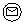 Бастапқы хабарлау 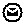 Аяқталу хабарламасы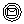 Аралық хабарлау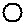 Аяқтаудың жай оқиғалары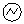 Қате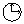 Оқиғалар-таймері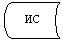 Ақпараттық жүйе 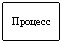 Үдеріс 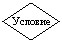 Талап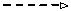 Хабарлама ағымыБасқару ағымы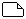 Соңғы тұтынушыға берілетін электрондық құжат 